「香、濃、醇、韻、美 」台灣茶葉介紹與實際品嚐操作分享國立澎湖科技大學進修推廣部推廣教育非學分班學員報名表訓練班別：「香、濃、醇、韻、美 」台灣茶葉介紹與實際品嚐操作分享   學員編號:      　 　（本資料表原件由訓練單位留存備查）備註： * 號部份為必填招生對象 對茶飲有興趣之民眾嘗試品茗茶品並悠閒周末之民眾。授課時間 108 / 03 / 16  至  108 / 04 / 13，共計 8 小時 每週六 早上 09 : 00 - 11：00 授課師資 鄭永謙｜坪林的茶香世家，專業製茶師教學地點 本校餐旅系詠風館課程費用 每人新台幣 1,200 元整   報名  及 遴選方式 1. 02/11至 03/08 止 ( 25人額滿為止、假日停止受理 ) 2. 依現場繳費報名排序為主 結業證書 全程參與上課之學員及缺課時數未達3小時者 (上課需親自簽名) 備註E-MAIL報名，請填妥報名表後回傳，並於三天內(不含例假日)至進修部繳費完成報名手續。課程簡介 課程注重在各種茶樹品種所製作出來的茶葉品項做深入淺出的介紹，且實地讓學員們喝到各式各樣的真正台灣的好茶，例如包種茶系，梨山高山茶系，所製作出來的白茶，黃茶，清茶，烏龍茶，東方美人，鐵觀音，紅烏龍，紅茶等等，由實地的操作演練，讓學員們真正找出最適合自己的茶。詳情請洽
聯絡單位 國立澎湖科技大學 進修推廣部  教學大樓 1F 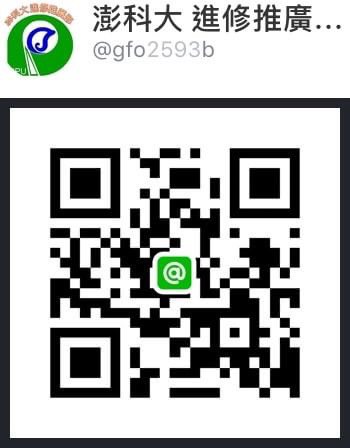 電話： 06-9264115＃1405 （吳小姐） 本部網站：https://ppt.cc/fpPGjx 信箱：career@gms.npu.edu.tw 官方LINE：＠gfo2593b (如圖示）課程目標 觀光產業為澎湖經濟發展的主軸，提倡慢活、慢食不僅可發展多元的經營型態，更可提升觀光內涵。而培養居民對茶的認識、進而培養品茗的能力，可提升澎湖慢活型態的內涵。本課程聘以專業製茶師實際示範如何辨識茶種、泡茶技巧、與茶藝相關之生活態度。緣由：
慢活已是目前休閒生活方式的選項之一，而養身之道更是慢活所著重之處。舉凡食、衣、住、行皆有道，而「食」為首，若要提昇飲食由溫飽為目的至慢食品味，茶飲是不可或缺的元素。知識：學員能增進對茶的認識、進而培養品茗的能力。技能：培養對茶的認識、進而培養品茗的能力，可提升慢活型態的內涵學習成效：提升學員對茶的認識，進而將茶藝融入生活。
可提升慢活型態的內涵，民眾可發展多元的餐飲經營型態日期課程大綱03/16茶的種類、認識茶具、泡茶-綠茶03/23認識茶藝、如何喝茶、泡茶-文山包種茶03/30學習使用相關茶具、小茶壺泡茶要領、泡茶-白毫烏龍茶04/13學習賞茶、聞香、品茗、泡茶-台灣紅茶退費方式 自開班上課之日起算 ，未逾全期三分之一，退還費用之半數。 開班時間已逾全期三分之一始申請退費者，不予退還。 已繳代辦費應全額退還。但已購置成品者，發給成品。 基  本  資  料*姓    名*出   生  日   期基  本  資  料*身份證字號性　　別□男　　□女基  本  資  料住家電話*行   動電   話基  本  資  料*通訊地址郵遞區號□□□-□□         縣         鄉鎮            路      段       巷         號        市         區市            街               弄         樓郵遞區號□□□-□□         縣         鄉鎮            路      段       巷         號        市         區市            街               弄         樓郵遞區號□□□-□□         縣         鄉鎮            路      段       巷         號        市         區市            街               弄         樓服務單位(公務人員請詳填)*公司(機構)名稱統一編號服務單位(公務人員請詳填)*服務部門(1) □生產、作業與採購、庫存 (2) □行銷、業務與服務 (3) □人力資源發展與總務。 (4) □產品研發、設計；創新與科技 (5) □財務、會計與稅務 (6) □品質管理與保證 (7) □資訊技術與軟硬體應用 (8) □環保、安全及衛生 (9) □法律事務  (10) □未分部門 (11) □其他：________*職   稱(1) □基層員工 (2) □基層管理者 (3) □中階管理者 (4) □高階管理者 (5) □負責人 (6) □其他：________服務單位(公務人員請詳填)*公司(機構)電話（   ）             分機公司(機構)傳真（   ）              備  考*是否需要登錄公務人員學習時數。  □是   □否*是否需要登錄公務人員學習時數。  □是   □否*是否需要登錄公務人員學習時數。  □是   □否*是否需要登錄公務人員學習時數。  □是   □否